باسمه تعالی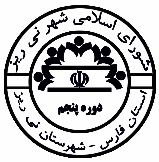 شورای اسلامی شهر نی ریزحاضرین در جلسه  :  مسعود لایقمند , اصغر ماهوتی , احمد پاک نژاد , محمد رضا شاهمرادی , سجاد شاهسونی , اسماعیل طوسی , سعيد استقلال ,شماره64/ص/97تاریخ1397/02/23پیوستنداردعنوان جلسهبررسي نامه هاي واردهبررسي نامه هاي واردهبررسي نامه هاي واردهنوع جلسهعاديشماره جلسه48تاریخ جلسه1397/2/18ساعت شروع18:00دستور جلسهتصمیمات اتخاذ شدهامضا کنندگان